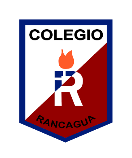 Colegio Isabel Riquelme             U.T.P. GUÍA DIGITAL N°2 OBJETIVOS Y CONTENIDOS CONCEPTUALES ASIGNATURA	: Matemática                         CURSO: 2°A y B DOCENTE		: M. Francisca Rojas Arévalo/Catherin Parra OlguínSEMANA		: 6 al 10 de abril 2020 OBJETIVO DE APRENDIZAJE CONTENIDO O.A. 6: Describir y aplicar estrategias de cálculo mental para adiciones y sustracciones hasta 20: completar 10; usar dobles y mitades; “uno más uno menos”; dos más dos menos; usar la reversibilidad de las operaciones.  Estrategias de cálculo mental. Adiciones y SustraccionesOBJETIVO DE LA CLASE HABILIDADES Calcular restas de números múltiplos de 10.Representar/argumentar y comunicar. 